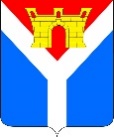 АДМИНИСТРАЦИЯ УСТЬ-ЛАБИНСКОГО ГОРОДСКОГО ПОСЕЛЕНИЯУСТЬ-ЛАБИНСКОГО РАЙОНАП О С Т А Н О В Л Е Н И Е_____________                                                                                   № _______            г.Усть-ЛабинскО внесении изменений в постановление администрации Усть-Лабинского городского поселения Усть-Лабинского района от 30 августа 2021 г. № 771 «О Порядке привлечения остатков средств на единый счет местного бюджета и возврата привлеченных средств»          В    соответствии с пунктом 10 статьи 236.1 Бюджетного кодекса Российской Федерации, протестом заместителя прокурора Усть-Лабинского района от 25 февраля 2022г. №7-02/171-22-52 на постановление администрации Усть-Лабинского городского поселения Усть-Лабинского района от 30 августа 2021г.  №771 «О Порядке привлечения остатков средств на единый счет местного бюджета и возврата привлеченных средств», в целях приведения муниципального нормативного правового акта в соответствие с действующим законодательством Российской Федерации п о с т а н о в л я ю: 1. Внести в пункт 2 приложения изменение, заменив слова «юридических лиц, не являющихся участниками бюджетного процесса, муниципальными бюджетными и автономными учреждениями» словами «получателей средств из бюджета казначейских счетах для осуществления и отражения операций с денежными средствами участников казначейского сопровождения». 2. Отделу по общим и организационным вопросам администрации                Усть-Лабинского городского поселения Усть-Лабинского района                (Владимирова М.А.) обеспечить официальное обнародование настоящего постановления на официальном сайте администрации Усть-Лабинского городского поселения Усть-Лабинского района в информационно-телекоммуникационной сети «Интернет» и на информационных стендах в  МБУК «Центральная районная библиотека» МО Усть-Лабинский район.           3. Постановление вступает в силу после официального обнародования.Глава Усть-Лабинского городского поселенияУсть-Лабинского района                                                               С.А.Гайнюченко